Revised Draft Agendaprepared by the Office of the UnionDisclaimer:  this document does not represent UPOV policies or guidance	Opening of the session	Adoption of the agenda	Extension of the appointment of the Vice Secretary-General (document C/51/16) 	Examination of the conformity of the Plant Varieties Protection Order of 2015 of Brunei Darussalam with the 1991 Act of the UPOV Convention (document C/51/17) 	Examination of the conformity of the Draft Law for the Protection of New Varieties of Plants of Guatemala with the 1991 Act of the UPOV Convention (document C/51/20) 	Examination of the conformity of the Draft Law on New Plant Variety Protection of Myanmar with the 1991 Act of the UPOV Convention (document C/51/21) 	Report by the President on the work of the ninety-fourth session of the Consultative Committee; adoption of recommendations, if any, prepared by that Committee (document C/51/18) 	Adoption of documents (document C/51/14) UPOV/INF/16	Exchangeable Software (Revision) (document UPOV/INF/16/7 Draft 1) UPOV/INF/22	Software and Equipment Used by Members of the Union (Revision) 
(document UPOV/INF/22/4 Draft 1) UPOV/INF-EXN	List of UPOV/INF-EXN Documents and Latest Issue Dates (Revision)
(document UPOV/INF-EXN/11 Draft 1) 	Examination and approval of the Draft Program and Budget for the 2018-2019 Biennium (document C/51/4) 	Financial statements for 2016 (document C/51/12)	Report of the External Auditor (document C/51/13)	Arrears in contributions as of September 30, 2017 (document C/51/11)	Annual report of the Secretary-General for 2016 (document C/51/2);  Report on activities during the first nine months of 2017 (document C/51/3)	Progress report of the work of the Administrative and Legal Committee (document C/51/9) 	Progress report of the work of the Technical Committee, the Technical Working Parties and the Working Group on Biochemical and Molecular Techniques, and DNA-Profiling in Particular (document C/51/10) 	Calendar of meetings in 2018 (document C/51/8) 	Election of the new Chairperson of the(a)	Technical Working Party for Agricultural Crops (TWA)(b)	Technical Working Party on Automation and Computer Programs (TWC)(c)	Technical Working Party for Fruit Crops (TWF)(d)	Technical Working Party for Ornamental Plants and Forest Trees (TWO)(e)	Technical Working Party for Vegetables (TWV)(f)	Working Group on Biochemical and Molecular Techniques and DNA-Profiling in Particular (BMT)	Situation in the legislative, administrative and technical fields:(a)	Reports by representatives of members and observers (document C/51/15)(b)	Cooperation in examination (document C/51/5);  List of the taxa protected by the members of the Union (document C/51/6);  Plant variety protection statistics for the period 2012-2016 (document C/51/7) 	Press release (document C/51/19) 	Adoption of a document reflecting the decisions adopted in the session	Closing of the session[End of document]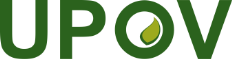 EInternational Union for the Protection of New Varieties of PlantsCouncilFifty-First Ordinary Session
Geneva, October 26, 2017C/51/1 Rev.Original:  EnglishDate:  September 26, 2017